0Úřad práce České republiky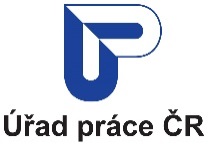 www.uradprace.czfacebook.com/uradprace.crProsím, neprodleně oznamujte obsazení nahlášeného volného pracovního místa nebo změny údajů uvedených ve forHlášenka volného pracovního místaHlášenka volného pracovního místaHlášenka volného pracovního místaHlášenka volného pracovního místaHlášenka volného pracovního místaHlášenka volného pracovního místaHlášenka volného pracovního místaHlášenka volného pracovního místaHlášenka volného pracovního místaHlášenka volného pracovního místaHlášenka volného pracovního místaHlášenka volného pracovního místaHlášenka volného pracovního místaHlášenka volného pracovního místaHlášenka volného pracovního místaHlášenka volného pracovního místaHlášenka volného pracovního místaHlášenka volného pracovního místaHlášenka volného pracovního místaHlášenka volného pracovního místaHlášenka volného pracovního místaHlášenka volného pracovního místaHlášenka volného pracovního místaHlášenka volného pracovního místaHlášenka volného pracovního místaHlášenka volného pracovního místaHlášenka volného pracovního místaHlášenka volného pracovního místaHlášenka volného pracovního místaHlášenka volného pracovního místaHlášenka volného pracovního místaHlášenka volného pracovního místaHlášenka volného pracovního místaHlášenka volného pracovního místaHlášenka volného pracovního místaHlášenka volného pracovního místaHlášenka volného pracovního místaHlášenka volného pracovního místaHlášenka volného pracovního místaHlášenka volného pracovního místaHlášenka volného pracovního místaHlášenka volného pracovního místaHlášenka volného pracovního místaNázev a sídlo zaměstnavatele:Název a sídlo zaměstnavatele:Název a sídlo zaměstnavatele:Název a sídlo zaměstnavatele:Název a sídlo zaměstnavatele:Název a sídlo zaměstnavatele:Název a sídlo zaměstnavatele:Název a sídlo zaměstnavatele:Název a sídlo zaměstnavatele:Název a sídlo zaměstnavatele:Název a sídlo zaměstnavatele:Název a sídlo zaměstnavatele:Název a sídlo zaměstnavatele:Název a sídlo zaměstnavatele:Střední škola technická a gastronomická Blansko, příspěvková organizace, 678 01 Blansko, Bezručova 1601/33Střední škola technická a gastronomická Blansko, příspěvková organizace, 678 01 Blansko, Bezručova 1601/33Střední škola technická a gastronomická Blansko, příspěvková organizace, 678 01 Blansko, Bezručova 1601/33Střední škola technická a gastronomická Blansko, příspěvková organizace, 678 01 Blansko, Bezručova 1601/33Střední škola technická a gastronomická Blansko, příspěvková organizace, 678 01 Blansko, Bezručova 1601/33Střední škola technická a gastronomická Blansko, příspěvková organizace, 678 01 Blansko, Bezručova 1601/33Střední škola technická a gastronomická Blansko, příspěvková organizace, 678 01 Blansko, Bezručova 1601/33Střední škola technická a gastronomická Blansko, příspěvková organizace, 678 01 Blansko, Bezručova 1601/33Střední škola technická a gastronomická Blansko, příspěvková organizace, 678 01 Blansko, Bezručova 1601/33Střední škola technická a gastronomická Blansko, příspěvková organizace, 678 01 Blansko, Bezručova 1601/33Střední škola technická a gastronomická Blansko, příspěvková organizace, 678 01 Blansko, Bezručova 1601/33Střední škola technická a gastronomická Blansko, příspěvková organizace, 678 01 Blansko, Bezručova 1601/33Střední škola technická a gastronomická Blansko, příspěvková organizace, 678 01 Blansko, Bezručova 1601/33Střední škola technická a gastronomická Blansko, příspěvková organizace, 678 01 Blansko, Bezručova 1601/33Střední škola technická a gastronomická Blansko, příspěvková organizace, 678 01 Blansko, Bezručova 1601/33Střední škola technická a gastronomická Blansko, příspěvková organizace, 678 01 Blansko, Bezručova 1601/33Střední škola technická a gastronomická Blansko, příspěvková organizace, 678 01 Blansko, Bezručova 1601/33Střední škola technická a gastronomická Blansko, příspěvková organizace, 678 01 Blansko, Bezručova 1601/33Střední škola technická a gastronomická Blansko, příspěvková organizace, 678 01 Blansko, Bezručova 1601/33Střední škola technická a gastronomická Blansko, příspěvková organizace, 678 01 Blansko, Bezručova 1601/33Střední škola technická a gastronomická Blansko, příspěvková organizace, 678 01 Blansko, Bezručova 1601/33Střední škola technická a gastronomická Blansko, příspěvková organizace, 678 01 Blansko, Bezručova 1601/33Střední škola technická a gastronomická Blansko, příspěvková organizace, 678 01 Blansko, Bezručova 1601/33IČO:IČO:IČO:004971260049712600497126Místo výkonu práce zaměstnance (adresa pracoviště):Místo výkonu práce zaměstnance (adresa pracoviště):Místo výkonu práce zaměstnance (adresa pracoviště):Místo výkonu práce zaměstnance (adresa pracoviště):Místo výkonu práce zaměstnance (adresa pracoviště):Místo výkonu práce zaměstnance (adresa pracoviště):Místo výkonu práce zaměstnance (adresa pracoviště):Místo výkonu práce zaměstnance (adresa pracoviště):Místo výkonu práce zaměstnance (adresa pracoviště):Místo výkonu práce zaměstnance (adresa pracoviště):Místo výkonu práce zaměstnance (adresa pracoviště):Místo výkonu práce zaměstnance (adresa pracoviště):Místo výkonu práce zaměstnance (adresa pracoviště):Místo výkonu práce zaměstnance (adresa pracoviště):SŠ TEGA Blansko, Bezručova 1601/33SŠ TEGA Blansko, Bezručova 1601/33SŠ TEGA Blansko, Bezručova 1601/33SŠ TEGA Blansko, Bezručova 1601/33SŠ TEGA Blansko, Bezručova 1601/33SŠ TEGA Blansko, Bezručova 1601/33SŠ TEGA Blansko, Bezručova 1601/33SŠ TEGA Blansko, Bezručova 1601/33SŠ TEGA Blansko, Bezručova 1601/33SŠ TEGA Blansko, Bezručova 1601/33SŠ TEGA Blansko, Bezručova 1601/33SŠ TEGA Blansko, Bezručova 1601/33SŠ TEGA Blansko, Bezručova 1601/33SŠ TEGA Blansko, Bezručova 1601/33SŠ TEGA Blansko, Bezručova 1601/33SŠ TEGA Blansko, Bezručova 1601/33SŠ TEGA Blansko, Bezručova 1601/33SŠ TEGA Blansko, Bezručova 1601/33SŠ TEGA Blansko, Bezručova 1601/33SŠ TEGA Blansko, Bezručova 1601/33SŠ TEGA Blansko, Bezručova 1601/33SŠ TEGA Blansko, Bezručova 1601/33SŠ TEGA Blansko, Bezručova 1601/33SŠ TEGA Blansko, Bezručova 1601/33SŠ TEGA Blansko, Bezručova 1601/33SŠ TEGA Blansko, Bezručova 1601/33SŠ TEGA Blansko, Bezručova 1601/33SŠ TEGA Blansko, Bezručova 1601/33SŠ TEGA Blansko, Bezručova 1601/33Požadovaná profese:Požadovaná profese:Požadovaná profese:Požadovaná profese:Požadovaná profese:Požadovaná profese:Požadovaná profese:Požadovaná profese:Požadovaná profese:Požadovaná profese:Požadovaná profese:Požadovaná profese:Požadovaná profese:Požadovaná profese:Učitel/ka českého jazykaUčitel/ka českého jazykaUčitel/ka českého jazykaUčitel/ka českého jazykaUčitel/ka českého jazykaUčitel/ka českého jazykaUčitel/ka českého jazykaUčitel/ka českého jazykaUčitel/ka českého jazykaUčitel/ka českého jazykaUčitel/ka českého jazykaUčitel/ka českého jazykaUčitel/ka českého jazykaUčitel/ka českého jazykaUčitel/ka českého jazykaUčitel/ka českého jazykaUčitel/ka českého jazykaUčitel/ka českého jazykaUčitel/ka českého jazykaUčitel/ka českého jazykaUčitel/ka českého jazykaUčitel/ka českého jazykaUčitel/ka českého jazykaUčitel/ka českého jazykaUčitel/ka českého jazykaUčitel/ka českého jazykaUčitel/ka českého jazykaUčitel/ka českého jazykaUčitel/ka českého jazykaPočet požadovaných zaměstnanců:Počet požadovaných zaměstnanců:Počet požadovaných zaměstnanců:Počet požadovaných zaměstnanců:Počet požadovaných zaměstnanců:Počet požadovaných zaměstnanců:Počet požadovaných zaměstnanců:Počet požadovaných zaměstnanců:Počet požadovaných zaměstnanců:Počet požadovaných zaměstnanců:Počet požadovaných zaměstnanců:Počet požadovaných zaměstnanců:Počet požadovaných zaměstnanců:Počet požadovaných zaměstnanců:Počet požadovaných zaměstnanců:Počet požadovaných zaměstnanců:111111111CZ-ISCO1):CZ-ISCO1):CZ-ISCO1):CZ-ISCO1):CZ-ISCO1):CZ-ISCO1):CZ-ISCO1):CZ-ISCO1):Typ pracovněprávního vztahu:Typ pracovněprávního vztahu:Typ pracovněprávního vztahu:Typ pracovněprávního vztahu:Typ pracovněprávního vztahu:Typ pracovněprávního vztahu:Typ pracovněprávního vztahu:Typ pracovněprávního vztahu:Typ pracovněprávního vztahu:Typ pracovněprávního vztahu: pracovní poměr     služební poměr      DPP    DPČ pracovní poměr     služební poměr      DPP    DPČ pracovní poměr     služební poměr      DPP    DPČ pracovní poměr     služební poměr      DPP    DPČ pracovní poměr     služební poměr      DPP    DPČ pracovní poměr     služební poměr      DPP    DPČ pracovní poměr     služební poměr      DPP    DPČ pracovní poměr     služební poměr      DPP    DPČ pracovní poměr     služební poměr      DPP    DPČ pracovní poměr     služební poměr      DPP    DPČ pracovní poměr     služební poměr      DPP    DPČ pracovní poměr     služební poměr      DPP    DPČ pracovní poměr     služební poměr      DPP    DPČ pracovní poměr     služební poměr      DPP    DPČ pracovní poměr     služební poměr      DPP    DPČ pracovní poměr     služební poměr      DPP    DPČ pracovní poměr     služební poměr      DPP    DPČ pracovní poměr     služební poměr      DPP    DPČ pracovní poměr     služební poměr      DPP    DPČ pracovní poměr     služební poměr      DPP    DPČ pracovní poměr     služební poměr      DPP    DPČ pracovní poměr     služební poměr      DPP    DPČ pracovní poměr     služební poměr      DPP    DPČ pracovní poměr     služební poměr      DPP    DPČ pracovní poměr     služební poměr      DPP    DPČ pracovní poměr     služební poměr      DPP    DPČ pracovní poměr     služební poměr      DPP    DPČ pracovní poměr     služební poměr      DPP    DPČ pracovní poměr     služební poměr      DPP    DPČ pracovní poměr     služební poměr      DPP    DPČ pracovní poměr     služební poměr      DPP    DPČ pracovní poměr     služební poměr      DPP    DPČ pracovní poměr     služební poměr      DPP    DPČZaměstnání
na dobu:Zaměstnání
na dobu:Zaměstnání
na dobu:Od:Od:Hrubá měsíční Mzda/plat2) od:Hrubá měsíční Mzda/plat2) od:Hrubá měsíční Mzda/plat2) od:Hrubá měsíční Mzda/plat2) od:Hrubá měsíční Mzda/plat2) od:Hrubá měsíční Mzda/plat2) od:Hrubá měsíční Mzda/plat2) od:Hrubá měsíční Mzda/plat2) od:16.130,- Kč16.130,- Kč16.130,- Kč16.130,- Kč16.130,- Kč16.130,- KčDo:Do:Do:18.950,- Kč18.950,- Kč18.950,- Kč18.950,- KčZaměstnání
na dobu:Zaměstnání
na dobu:Zaměstnání
na dobu: určitou určitou určitou určitou určitou určitou určitou určitou určitouOd:Od:13.11.201713.11.201713.11.201713.11.201713.11.201713.11.201713.11.201713.11.2017Pracovní
úvazek:Pracovní
úvazek:Pracovní
úvazek:Pracovní
úvazek: plný
 zkrácený plný
 zkrácený plný
 zkrácený plný
 zkrácený plný
 zkrácený plný
 zkrácený plný
 zkrácený plný
 zkrácený plný
 zkrácenýPočet hodin
týdně:Počet hodin
týdně:Počet hodin
týdně:0,62 (13 hod./týd.)0,62 (13 hod./týd.)0,62 (13 hod./týd.)0,62 (13 hod./týd.)0,62 (13 hod./týd.)Zaměstnání
na dobu:Zaměstnání
na dobu:Zaměstnání
na dobu: určitou určitou určitou určitou určitou určitou určitou určitou určitouDo:Do:31.8.201831.8.201831.8.201831.8.201831.8.201831.8.201831.8.201831.8.2018Pracovní
úvazek:Pracovní
úvazek:Pracovní
úvazek:Pracovní
úvazek: plný
 zkrácený plný
 zkrácený plný
 zkrácený plný
 zkrácený plný
 zkrácený plný
 zkrácený plný
 zkrácený plný
 zkrácený plný
 zkrácenýPočet hodin
týdně:Počet hodin
týdně:Počet hodin
týdně:0,62 (13 hod./týd.)0,62 (13 hod./týd.)0,62 (13 hod./týd.)0,62 (13 hod./týd.)0,62 (13 hod./týd.)Směnnost:Směnnost: 1 směna 	 2 směny	 4 směny
 nepřetržitý provoz
 turnusové služby
 dělené směny
 pružná pracovní doba
 noční provoz 1 směna 	 2 směny	 4 směny
 nepřetržitý provoz
 turnusové služby
 dělené směny
 pružná pracovní doba
 noční provoz 1 směna 	 2 směny	 4 směny
 nepřetržitý provoz
 turnusové služby
 dělené směny
 pružná pracovní doba
 noční provoz 1 směna 	 2 směny	 4 směny
 nepřetržitý provoz
 turnusové služby
 dělené směny
 pružná pracovní doba
 noční provoz 1 směna 	 2 směny	 4 směny
 nepřetržitý provoz
 turnusové služby
 dělené směny
 pružná pracovní doba
 noční provoz 1 směna 	 2 směny	 4 směny
 nepřetržitý provoz
 turnusové služby
 dělené směny
 pružná pracovní doba
 noční provoz 1 směna 	 2 směny	 4 směny
 nepřetržitý provoz
 turnusové služby
 dělené směny
 pružná pracovní doba
 noční provoz 1 směna 	 2 směny	 4 směny
 nepřetržitý provoz
 turnusové služby
 dělené směny
 pružná pracovní doba
 noční provoz 1 směna 	 2 směny	 4 směny
 nepřetržitý provoz
 turnusové služby
 dělené směny
 pružná pracovní doba
 noční provoz 1 směna 	 2 směny	 4 směny
 nepřetržitý provoz
 turnusové služby
 dělené směny
 pružná pracovní doba
 noční provoz 1 směna 	 2 směny	 4 směny
 nepřetržitý provoz
 turnusové služby
 dělené směny
 pružná pracovní doba
 noční provoz 1 směna 	 2 směny	 4 směny
 nepřetržitý provoz
 turnusové služby
 dělené směny
 pružná pracovní doba
 noční provoz 1 směna 	 2 směny	 4 směny
 nepřetržitý provoz
 turnusové služby
 dělené směny
 pružná pracovní doba
 noční provoz 1 směna 	 2 směny	 4 směny
 nepřetržitý provoz
 turnusové služby
 dělené směny
 pružná pracovní doba
 noční provoz 1 směna 	 2 směny	 4 směny
 nepřetržitý provoz
 turnusové služby
 dělené směny
 pružná pracovní doba
 noční provoz 1 směna 	 2 směny	 4 směny
 nepřetržitý provoz
 turnusové služby
 dělené směny
 pružná pracovní doba
 noční provozVhodné pro:Vhodné pro:Vhodné pro:Vhodné pro:Vhodné pro:Vhodné pro: zdravé osoby       osoba zdravotně znevýhodněná
 OZP s maximálně 2. stupněm invalidity
 OZP s invaliditou 3. stupně (dříve TZP)
 OZP na vozíku (bezbariérový přístup)
 absolventy 	 mladistvé do 18 let zdravé osoby       osoba zdravotně znevýhodněná
 OZP s maximálně 2. stupněm invalidity
 OZP s invaliditou 3. stupně (dříve TZP)
 OZP na vozíku (bezbariérový přístup)
 absolventy 	 mladistvé do 18 let zdravé osoby       osoba zdravotně znevýhodněná
 OZP s maximálně 2. stupněm invalidity
 OZP s invaliditou 3. stupně (dříve TZP)
 OZP na vozíku (bezbariérový přístup)
 absolventy 	 mladistvé do 18 let zdravé osoby       osoba zdravotně znevýhodněná
 OZP s maximálně 2. stupněm invalidity
 OZP s invaliditou 3. stupně (dříve TZP)
 OZP na vozíku (bezbariérový přístup)
 absolventy 	 mladistvé do 18 let zdravé osoby       osoba zdravotně znevýhodněná
 OZP s maximálně 2. stupněm invalidity
 OZP s invaliditou 3. stupně (dříve TZP)
 OZP na vozíku (bezbariérový přístup)
 absolventy 	 mladistvé do 18 let zdravé osoby       osoba zdravotně znevýhodněná
 OZP s maximálně 2. stupněm invalidity
 OZP s invaliditou 3. stupně (dříve TZP)
 OZP na vozíku (bezbariérový přístup)
 absolventy 	 mladistvé do 18 let zdravé osoby       osoba zdravotně znevýhodněná
 OZP s maximálně 2. stupněm invalidity
 OZP s invaliditou 3. stupně (dříve TZP)
 OZP na vozíku (bezbariérový přístup)
 absolventy 	 mladistvé do 18 let zdravé osoby       osoba zdravotně znevýhodněná
 OZP s maximálně 2. stupněm invalidity
 OZP s invaliditou 3. stupně (dříve TZP)
 OZP na vozíku (bezbariérový přístup)
 absolventy 	 mladistvé do 18 let zdravé osoby       osoba zdravotně znevýhodněná
 OZP s maximálně 2. stupněm invalidity
 OZP s invaliditou 3. stupně (dříve TZP)
 OZP na vozíku (bezbariérový přístup)
 absolventy 	 mladistvé do 18 let zdravé osoby       osoba zdravotně znevýhodněná
 OZP s maximálně 2. stupněm invalidity
 OZP s invaliditou 3. stupně (dříve TZP)
 OZP na vozíku (bezbariérový přístup)
 absolventy 	 mladistvé do 18 let zdravé osoby       osoba zdravotně znevýhodněná
 OZP s maximálně 2. stupněm invalidity
 OZP s invaliditou 3. stupně (dříve TZP)
 OZP na vozíku (bezbariérový přístup)
 absolventy 	 mladistvé do 18 let zdravé osoby       osoba zdravotně znevýhodněná
 OZP s maximálně 2. stupněm invalidity
 OZP s invaliditou 3. stupně (dříve TZP)
 OZP na vozíku (bezbariérový přístup)
 absolventy 	 mladistvé do 18 let zdravé osoby       osoba zdravotně znevýhodněná
 OZP s maximálně 2. stupněm invalidity
 OZP s invaliditou 3. stupně (dříve TZP)
 OZP na vozíku (bezbariérový přístup)
 absolventy 	 mladistvé do 18 let zdravé osoby       osoba zdravotně znevýhodněná
 OZP s maximálně 2. stupněm invalidity
 OZP s invaliditou 3. stupně (dříve TZP)
 OZP na vozíku (bezbariérový přístup)
 absolventy 	 mladistvé do 18 let zdravé osoby       osoba zdravotně znevýhodněná
 OZP s maximálně 2. stupněm invalidity
 OZP s invaliditou 3. stupně (dříve TZP)
 OZP na vozíku (bezbariérový přístup)
 absolventy 	 mladistvé do 18 let zdravé osoby       osoba zdravotně znevýhodněná
 OZP s maximálně 2. stupněm invalidity
 OZP s invaliditou 3. stupně (dříve TZP)
 OZP na vozíku (bezbariérový přístup)
 absolventy 	 mladistvé do 18 let zdravé osoby       osoba zdravotně znevýhodněná
 OZP s maximálně 2. stupněm invalidity
 OZP s invaliditou 3. stupně (dříve TZP)
 OZP na vozíku (bezbariérový přístup)
 absolventy 	 mladistvé do 18 let zdravé osoby       osoba zdravotně znevýhodněná
 OZP s maximálně 2. stupněm invalidity
 OZP s invaliditou 3. stupně (dříve TZP)
 OZP na vozíku (bezbariérový přístup)
 absolventy 	 mladistvé do 18 let zdravé osoby       osoba zdravotně znevýhodněná
 OZP s maximálně 2. stupněm invalidity
 OZP s invaliditou 3. stupně (dříve TZP)
 OZP na vozíku (bezbariérový přístup)
 absolventy 	 mladistvé do 18 letSměnnost:Směnnost: 1 směna 	 2 směny	 4 směny
 nepřetržitý provoz
 turnusové služby
 dělené směny
 pružná pracovní doba
 noční provoz 1 směna 	 2 směny	 4 směny
 nepřetržitý provoz
 turnusové služby
 dělené směny
 pružná pracovní doba
 noční provoz 1 směna 	 2 směny	 4 směny
 nepřetržitý provoz
 turnusové služby
 dělené směny
 pružná pracovní doba
 noční provoz 1 směna 	 2 směny	 4 směny
 nepřetržitý provoz
 turnusové služby
 dělené směny
 pružná pracovní doba
 noční provoz 1 směna 	 2 směny	 4 směny
 nepřetržitý provoz
 turnusové služby
 dělené směny
 pružná pracovní doba
 noční provoz 1 směna 	 2 směny	 4 směny
 nepřetržitý provoz
 turnusové služby
 dělené směny
 pružná pracovní doba
 noční provoz 1 směna 	 2 směny	 4 směny
 nepřetržitý provoz
 turnusové služby
 dělené směny
 pružná pracovní doba
 noční provoz 1 směna 	 2 směny	 4 směny
 nepřetržitý provoz
 turnusové služby
 dělené směny
 pružná pracovní doba
 noční provoz 1 směna 	 2 směny	 4 směny
 nepřetržitý provoz
 turnusové služby
 dělené směny
 pružná pracovní doba
 noční provoz 1 směna 	 2 směny	 4 směny
 nepřetržitý provoz
 turnusové služby
 dělené směny
 pružná pracovní doba
 noční provoz 1 směna 	 2 směny	 4 směny
 nepřetržitý provoz
 turnusové služby
 dělené směny
 pružná pracovní doba
 noční provoz 1 směna 	 2 směny	 4 směny
 nepřetržitý provoz
 turnusové služby
 dělené směny
 pružná pracovní doba
 noční provoz 1 směna 	 2 směny	 4 směny
 nepřetržitý provoz
 turnusové služby
 dělené směny
 pružná pracovní doba
 noční provoz 1 směna 	 2 směny	 4 směny
 nepřetržitý provoz
 turnusové služby
 dělené směny
 pružná pracovní doba
 noční provoz 1 směna 	 2 směny	 4 směny
 nepřetržitý provoz
 turnusové služby
 dělené směny
 pružná pracovní doba
 noční provoz 1 směna 	 2 směny	 4 směny
 nepřetržitý provoz
 turnusové služby
 dělené směny
 pružná pracovní doba
 noční provozExpirace (VPM bude nabízeno a zveřejňováno do data) : Expirace (VPM bude nabízeno a zveřejňováno do data) : Expirace (VPM bude nabízeno a zveřejňováno do data) : Expirace (VPM bude nabízeno a zveřejňováno do data) : Expirace (VPM bude nabízeno a zveřejňováno do data) : Expirace (VPM bude nabízeno a zveřejňováno do data) : Expirace (VPM bude nabízeno a zveřejňováno do data) : Expirace (VPM bude nabízeno a zveřejňováno do data) : Expirace (VPM bude nabízeno a zveřejňováno do data) : Expirace (VPM bude nabízeno a zveřejňováno do data) : Expirace (VPM bude nabízeno a zveřejňováno do data) : Expirace (VPM bude nabízeno a zveřejňováno do data) : Expirace (VPM bude nabízeno a zveřejňováno do data) : Expirace (VPM bude nabízeno a zveřejňováno do data) : Expirace (VPM bude nabízeno a zveřejňováno do data) : Expirace (VPM bude nabízeno a zveřejňováno do data) : Expirace (VPM bude nabízeno a zveřejňováno do data) : Expirace (VPM bude nabízeno a zveřejňováno do data) : Expirace (VPM bude nabízeno a zveřejňováno do data) : Expirace (VPM bude nabízeno a zveřejňováno do data) : Expirace (VPM bude nabízeno a zveřejňováno do data) : Expirace (VPM bude nabízeno a zveřejňováno do data) : Expirace (VPM bude nabízeno a zveřejňováno do data) : Požadovaný
minimální
stupeň
vzdělání:(obor napište
případně do
následujícího řádku)Požadovaný
minimální
stupeň
vzdělání:(obor napište
případně do
následujícího řádku)Požadovaný
minimální
stupeň
vzdělání:(obor napište
případně do
následujícího řádku)Požadovaný
minimální
stupeň
vzdělání:(obor napište
případně do
následujícího řádku)Požadovaný
minimální
stupeň
vzdělání:(obor napište
případně do
následujícího řádku) základní vzdělání                bez vzdělání	 úplné střední odborné s vyučením i maturitou
 nižší střední odborné	 úplné střední odborné s maturitou (bez vyučení)
 střední odborné s výučním listem	 vyšší odborné
 střední odborné bez vyučení a bez maturity	 bakalářské            konzervatoř
 úplné střední všeobecné (gymnázium)	 vysokoškolské	 vědecká výchova (Ph.D. apod.) základní vzdělání                bez vzdělání	 úplné střední odborné s vyučením i maturitou
 nižší střední odborné	 úplné střední odborné s maturitou (bez vyučení)
 střední odborné s výučním listem	 vyšší odborné
 střední odborné bez vyučení a bez maturity	 bakalářské            konzervatoř
 úplné střední všeobecné (gymnázium)	 vysokoškolské	 vědecká výchova (Ph.D. apod.) základní vzdělání                bez vzdělání	 úplné střední odborné s vyučením i maturitou
 nižší střední odborné	 úplné střední odborné s maturitou (bez vyučení)
 střední odborné s výučním listem	 vyšší odborné
 střední odborné bez vyučení a bez maturity	 bakalářské            konzervatoř
 úplné střední všeobecné (gymnázium)	 vysokoškolské	 vědecká výchova (Ph.D. apod.) základní vzdělání                bez vzdělání	 úplné střední odborné s vyučením i maturitou
 nižší střední odborné	 úplné střední odborné s maturitou (bez vyučení)
 střední odborné s výučním listem	 vyšší odborné
 střední odborné bez vyučení a bez maturity	 bakalářské            konzervatoř
 úplné střední všeobecné (gymnázium)	 vysokoškolské	 vědecká výchova (Ph.D. apod.) základní vzdělání                bez vzdělání	 úplné střední odborné s vyučením i maturitou
 nižší střední odborné	 úplné střední odborné s maturitou (bez vyučení)
 střední odborné s výučním listem	 vyšší odborné
 střední odborné bez vyučení a bez maturity	 bakalářské            konzervatoř
 úplné střední všeobecné (gymnázium)	 vysokoškolské	 vědecká výchova (Ph.D. apod.) základní vzdělání                bez vzdělání	 úplné střední odborné s vyučením i maturitou
 nižší střední odborné	 úplné střední odborné s maturitou (bez vyučení)
 střední odborné s výučním listem	 vyšší odborné
 střední odborné bez vyučení a bez maturity	 bakalářské            konzervatoř
 úplné střední všeobecné (gymnázium)	 vysokoškolské	 vědecká výchova (Ph.D. apod.) základní vzdělání                bez vzdělání	 úplné střední odborné s vyučením i maturitou
 nižší střední odborné	 úplné střední odborné s maturitou (bez vyučení)
 střední odborné s výučním listem	 vyšší odborné
 střední odborné bez vyučení a bez maturity	 bakalářské            konzervatoř
 úplné střední všeobecné (gymnázium)	 vysokoškolské	 vědecká výchova (Ph.D. apod.) základní vzdělání                bez vzdělání	 úplné střední odborné s vyučením i maturitou
 nižší střední odborné	 úplné střední odborné s maturitou (bez vyučení)
 střední odborné s výučním listem	 vyšší odborné
 střední odborné bez vyučení a bez maturity	 bakalářské            konzervatoř
 úplné střední všeobecné (gymnázium)	 vysokoškolské	 vědecká výchova (Ph.D. apod.) základní vzdělání                bez vzdělání	 úplné střední odborné s vyučením i maturitou
 nižší střední odborné	 úplné střední odborné s maturitou (bez vyučení)
 střední odborné s výučním listem	 vyšší odborné
 střední odborné bez vyučení a bez maturity	 bakalářské            konzervatoř
 úplné střední všeobecné (gymnázium)	 vysokoškolské	 vědecká výchova (Ph.D. apod.) základní vzdělání                bez vzdělání	 úplné střední odborné s vyučením i maturitou
 nižší střední odborné	 úplné střední odborné s maturitou (bez vyučení)
 střední odborné s výučním listem	 vyšší odborné
 střední odborné bez vyučení a bez maturity	 bakalářské            konzervatoř
 úplné střední všeobecné (gymnázium)	 vysokoškolské	 vědecká výchova (Ph.D. apod.) základní vzdělání                bez vzdělání	 úplné střední odborné s vyučením i maturitou
 nižší střední odborné	 úplné střední odborné s maturitou (bez vyučení)
 střední odborné s výučním listem	 vyšší odborné
 střední odborné bez vyučení a bez maturity	 bakalářské            konzervatoř
 úplné střední všeobecné (gymnázium)	 vysokoškolské	 vědecká výchova (Ph.D. apod.) základní vzdělání                bez vzdělání	 úplné střední odborné s vyučením i maturitou
 nižší střední odborné	 úplné střední odborné s maturitou (bez vyučení)
 střední odborné s výučním listem	 vyšší odborné
 střední odborné bez vyučení a bez maturity	 bakalářské            konzervatoř
 úplné střední všeobecné (gymnázium)	 vysokoškolské	 vědecká výchova (Ph.D. apod.) základní vzdělání                bez vzdělání	 úplné střední odborné s vyučením i maturitou
 nižší střední odborné	 úplné střední odborné s maturitou (bez vyučení)
 střední odborné s výučním listem	 vyšší odborné
 střední odborné bez vyučení a bez maturity	 bakalářské            konzervatoř
 úplné střední všeobecné (gymnázium)	 vysokoškolské	 vědecká výchova (Ph.D. apod.) základní vzdělání                bez vzdělání	 úplné střední odborné s vyučením i maturitou
 nižší střední odborné	 úplné střední odborné s maturitou (bez vyučení)
 střední odborné s výučním listem	 vyšší odborné
 střední odborné bez vyučení a bez maturity	 bakalářské            konzervatoř
 úplné střední všeobecné (gymnázium)	 vysokoškolské	 vědecká výchova (Ph.D. apod.) základní vzdělání                bez vzdělání	 úplné střední odborné s vyučením i maturitou
 nižší střední odborné	 úplné střední odborné s maturitou (bez vyučení)
 střední odborné s výučním listem	 vyšší odborné
 střední odborné bez vyučení a bez maturity	 bakalářské            konzervatoř
 úplné střední všeobecné (gymnázium)	 vysokoškolské	 vědecká výchova (Ph.D. apod.) základní vzdělání                bez vzdělání	 úplné střední odborné s vyučením i maturitou
 nižší střední odborné	 úplné střední odborné s maturitou (bez vyučení)
 střední odborné s výučním listem	 vyšší odborné
 střední odborné bez vyučení a bez maturity	 bakalářské            konzervatoř
 úplné střední všeobecné (gymnázium)	 vysokoškolské	 vědecká výchova (Ph.D. apod.) základní vzdělání                bez vzdělání	 úplné střední odborné s vyučením i maturitou
 nižší střední odborné	 úplné střední odborné s maturitou (bez vyučení)
 střední odborné s výučním listem	 vyšší odborné
 střední odborné bez vyučení a bez maturity	 bakalářské            konzervatoř
 úplné střední všeobecné (gymnázium)	 vysokoškolské	 vědecká výchova (Ph.D. apod.) základní vzdělání                bez vzdělání	 úplné střední odborné s vyučením i maturitou
 nižší střední odborné	 úplné střední odborné s maturitou (bez vyučení)
 střední odborné s výučním listem	 vyšší odborné
 střední odborné bez vyučení a bez maturity	 bakalářské            konzervatoř
 úplné střední všeobecné (gymnázium)	 vysokoškolské	 vědecká výchova (Ph.D. apod.) základní vzdělání                bez vzdělání	 úplné střední odborné s vyučením i maturitou
 nižší střední odborné	 úplné střední odborné s maturitou (bez vyučení)
 střední odborné s výučním listem	 vyšší odborné
 střední odborné bez vyučení a bez maturity	 bakalářské            konzervatoř
 úplné střední všeobecné (gymnázium)	 vysokoškolské	 vědecká výchova (Ph.D. apod.) základní vzdělání                bez vzdělání	 úplné střední odborné s vyučením i maturitou
 nižší střední odborné	 úplné střední odborné s maturitou (bez vyučení)
 střední odborné s výučním listem	 vyšší odborné
 střední odborné bez vyučení a bez maturity	 bakalářské            konzervatoř
 úplné střední všeobecné (gymnázium)	 vysokoškolské	 vědecká výchova (Ph.D. apod.) základní vzdělání                bez vzdělání	 úplné střední odborné s vyučením i maturitou
 nižší střední odborné	 úplné střední odborné s maturitou (bez vyučení)
 střední odborné s výučním listem	 vyšší odborné
 střední odborné bez vyučení a bez maturity	 bakalářské            konzervatoř
 úplné střední všeobecné (gymnázium)	 vysokoškolské	 vědecká výchova (Ph.D. apod.) základní vzdělání                bez vzdělání	 úplné střední odborné s vyučením i maturitou
 nižší střední odborné	 úplné střední odborné s maturitou (bez vyučení)
 střední odborné s výučním listem	 vyšší odborné
 střední odborné bez vyučení a bez maturity	 bakalářské            konzervatoř
 úplné střední všeobecné (gymnázium)	 vysokoškolské	 vědecká výchova (Ph.D. apod.) základní vzdělání                bez vzdělání	 úplné střední odborné s vyučením i maturitou
 nižší střední odborné	 úplné střední odborné s maturitou (bez vyučení)
 střední odborné s výučním listem	 vyšší odborné
 střední odborné bez vyučení a bez maturity	 bakalářské            konzervatoř
 úplné střední všeobecné (gymnázium)	 vysokoškolské	 vědecká výchova (Ph.D. apod.) základní vzdělání                bez vzdělání	 úplné střední odborné s vyučením i maturitou
 nižší střední odborné	 úplné střední odborné s maturitou (bez vyučení)
 střední odborné s výučním listem	 vyšší odborné
 střední odborné bez vyučení a bez maturity	 bakalářské            konzervatoř
 úplné střední všeobecné (gymnázium)	 vysokoškolské	 vědecká výchova (Ph.D. apod.) základní vzdělání                bez vzdělání	 úplné střední odborné s vyučením i maturitou
 nižší střední odborné	 úplné střední odborné s maturitou (bez vyučení)
 střední odborné s výučním listem	 vyšší odborné
 střední odborné bez vyučení a bez maturity	 bakalářské            konzervatoř
 úplné střední všeobecné (gymnázium)	 vysokoškolské	 vědecká výchova (Ph.D. apod.) základní vzdělání                bez vzdělání	 úplné střední odborné s vyučením i maturitou
 nižší střední odborné	 úplné střední odborné s maturitou (bez vyučení)
 střední odborné s výučním listem	 vyšší odborné
 střední odborné bez vyučení a bez maturity	 bakalářské            konzervatoř
 úplné střední všeobecné (gymnázium)	 vysokoškolské	 vědecká výchova (Ph.D. apod.) základní vzdělání                bez vzdělání	 úplné střední odborné s vyučením i maturitou
 nižší střední odborné	 úplné střední odborné s maturitou (bez vyučení)
 střední odborné s výučním listem	 vyšší odborné
 střední odborné bez vyučení a bez maturity	 bakalářské            konzervatoř
 úplné střední všeobecné (gymnázium)	 vysokoškolské	 vědecká výchova (Ph.D. apod.) základní vzdělání                bez vzdělání	 úplné střední odborné s vyučením i maturitou
 nižší střední odborné	 úplné střední odborné s maturitou (bez vyučení)
 střední odborné s výučním listem	 vyšší odborné
 střední odborné bez vyučení a bez maturity	 bakalářské            konzervatoř
 úplné střední všeobecné (gymnázium)	 vysokoškolské	 vědecká výchova (Ph.D. apod.) základní vzdělání                bez vzdělání	 úplné střední odborné s vyučením i maturitou
 nižší střední odborné	 úplné střední odborné s maturitou (bez vyučení)
 střední odborné s výučním listem	 vyšší odborné
 střední odborné bez vyučení a bez maturity	 bakalářské            konzervatoř
 úplné střední všeobecné (gymnázium)	 vysokoškolské	 vědecká výchova (Ph.D. apod.) základní vzdělání                bez vzdělání	 úplné střední odborné s vyučením i maturitou
 nižší střední odborné	 úplné střední odborné s maturitou (bez vyučení)
 střední odborné s výučním listem	 vyšší odborné
 střední odborné bez vyučení a bez maturity	 bakalářské            konzervatoř
 úplné střední všeobecné (gymnázium)	 vysokoškolské	 vědecká výchova (Ph.D. apod.) základní vzdělání                bez vzdělání	 úplné střední odborné s vyučením i maturitou
 nižší střední odborné	 úplné střední odborné s maturitou (bez vyučení)
 střední odborné s výučním listem	 vyšší odborné
 střední odborné bez vyučení a bez maturity	 bakalářské            konzervatoř
 úplné střední všeobecné (gymnázium)	 vysokoškolské	 vědecká výchova (Ph.D. apod.) základní vzdělání                bez vzdělání	 úplné střední odborné s vyučením i maturitou
 nižší střední odborné	 úplné střední odborné s maturitou (bez vyučení)
 střední odborné s výučním listem	 vyšší odborné
 střední odborné bez vyučení a bez maturity	 bakalářské            konzervatoř
 úplné střední všeobecné (gymnázium)	 vysokoškolské	 vědecká výchova (Ph.D. apod.) základní vzdělání                bez vzdělání	 úplné střední odborné s vyučením i maturitou
 nižší střední odborné	 úplné střední odborné s maturitou (bez vyučení)
 střední odborné s výučním listem	 vyšší odborné
 střední odborné bez vyučení a bez maturity	 bakalářské            konzervatoř
 úplné střední všeobecné (gymnázium)	 vysokoškolské	 vědecká výchova (Ph.D. apod.) základní vzdělání                bez vzdělání	 úplné střední odborné s vyučením i maturitou
 nižší střední odborné	 úplné střední odborné s maturitou (bez vyučení)
 střední odborné s výučním listem	 vyšší odborné
 střední odborné bez vyučení a bez maturity	 bakalářské            konzervatoř
 úplné střední všeobecné (gymnázium)	 vysokoškolské	 vědecká výchova (Ph.D. apod.) základní vzdělání                bez vzdělání	 úplné střední odborné s vyučením i maturitou
 nižší střední odborné	 úplné střední odborné s maturitou (bez vyučení)
 střední odborné s výučním listem	 vyšší odborné
 střední odborné bez vyučení a bez maturity	 bakalářské            konzervatoř
 úplné střední všeobecné (gymnázium)	 vysokoškolské	 vědecká výchova (Ph.D. apod.) základní vzdělání                bez vzdělání	 úplné střední odborné s vyučením i maturitou
 nižší střední odborné	 úplné střední odborné s maturitou (bez vyučení)
 střední odborné s výučním listem	 vyšší odborné
 střední odborné bez vyučení a bez maturity	 bakalářské            konzervatoř
 úplné střední všeobecné (gymnázium)	 vysokoškolské	 vědecká výchova (Ph.D. apod.) základní vzdělání                bez vzdělání	 úplné střední odborné s vyučením i maturitou
 nižší střední odborné	 úplné střední odborné s maturitou (bez vyučení)
 střední odborné s výučním listem	 vyšší odborné
 střední odborné bez vyučení a bez maturity	 bakalářské            konzervatoř
 úplné střední všeobecné (gymnázium)	 vysokoškolské	 vědecká výchova (Ph.D. apod.) základní vzdělání                bez vzdělání	 úplné střední odborné s vyučením i maturitou
 nižší střední odborné	 úplné střední odborné s maturitou (bez vyučení)
 střední odborné s výučním listem	 vyšší odborné
 střední odborné bez vyučení a bez maturity	 bakalářské            konzervatoř
 úplné střední všeobecné (gymnázium)	 vysokoškolské	 vědecká výchova (Ph.D. apod.)Upřesňující informace3) :(požadavky ŘP skupin., jazykové požadavky,
náplň práce
apod.)Upřesňující informace3) :(požadavky ŘP skupin., jazykové požadavky,
náplň práce
apod.)Upřesňující informace3) :(požadavky ŘP skupin., jazykové požadavky,
náplň práce
apod.)Upřesňující informace3) :(požadavky ŘP skupin., jazykové požadavky,
náplň práce
apod.)Termín pro podání Žádostí se životopisem a kopií dokladu o dosaženém vzdělání nejpozději do: 10. 11. 2017.Termín pro podání Žádostí se životopisem a kopií dokladu o dosaženém vzdělání nejpozději do: 10. 11. 2017.Termín pro podání Žádostí se životopisem a kopií dokladu o dosaženém vzdělání nejpozději do: 10. 11. 2017.Termín pro podání Žádostí se životopisem a kopií dokladu o dosaženém vzdělání nejpozději do: 10. 11. 2017.Termín pro podání Žádostí se životopisem a kopií dokladu o dosaženém vzdělání nejpozději do: 10. 11. 2017.Termín pro podání Žádostí se životopisem a kopií dokladu o dosaženém vzdělání nejpozději do: 10. 11. 2017.Termín pro podání Žádostí se životopisem a kopií dokladu o dosaženém vzdělání nejpozději do: 10. 11. 2017.Termín pro podání Žádostí se životopisem a kopií dokladu o dosaženém vzdělání nejpozději do: 10. 11. 2017.Termín pro podání Žádostí se životopisem a kopií dokladu o dosaženém vzdělání nejpozději do: 10. 11. 2017.Termín pro podání Žádostí se životopisem a kopií dokladu o dosaženém vzdělání nejpozději do: 10. 11. 2017.Termín pro podání Žádostí se životopisem a kopií dokladu o dosaženém vzdělání nejpozději do: 10. 11. 2017.Termín pro podání Žádostí se životopisem a kopií dokladu o dosaženém vzdělání nejpozději do: 10. 11. 2017.Termín pro podání Žádostí se životopisem a kopií dokladu o dosaženém vzdělání nejpozději do: 10. 11. 2017.Termín pro podání Žádostí se životopisem a kopií dokladu o dosaženém vzdělání nejpozději do: 10. 11. 2017.Termín pro podání Žádostí se životopisem a kopií dokladu o dosaženém vzdělání nejpozději do: 10. 11. 2017.Termín pro podání Žádostí se životopisem a kopií dokladu o dosaženém vzdělání nejpozději do: 10. 11. 2017.Termín pro podání Žádostí se životopisem a kopií dokladu o dosaženém vzdělání nejpozději do: 10. 11. 2017.Termín pro podání Žádostí se životopisem a kopií dokladu o dosaženém vzdělání nejpozději do: 10. 11. 2017.Termín pro podání Žádostí se životopisem a kopií dokladu o dosaženém vzdělání nejpozději do: 10. 11. 2017.Termín pro podání Žádostí se životopisem a kopií dokladu o dosaženém vzdělání nejpozději do: 10. 11. 2017.Termín pro podání Žádostí se životopisem a kopií dokladu o dosaženém vzdělání nejpozději do: 10. 11. 2017.Termín pro podání Žádostí se životopisem a kopií dokladu o dosaženém vzdělání nejpozději do: 10. 11. 2017.Termín pro podání Žádostí se životopisem a kopií dokladu o dosaženém vzdělání nejpozději do: 10. 11. 2017.Termín pro podání Žádostí se životopisem a kopií dokladu o dosaženém vzdělání nejpozději do: 10. 11. 2017.Termín pro podání Žádostí se životopisem a kopií dokladu o dosaženém vzdělání nejpozději do: 10. 11. 2017.Termín pro podání Žádostí se životopisem a kopií dokladu o dosaženém vzdělání nejpozději do: 10. 11. 2017.Termín pro podání Žádostí se životopisem a kopií dokladu o dosaženém vzdělání nejpozději do: 10. 11. 2017.Termín pro podání Žádostí se životopisem a kopií dokladu o dosaženém vzdělání nejpozději do: 10. 11. 2017.Termín pro podání Žádostí se životopisem a kopií dokladu o dosaženém vzdělání nejpozději do: 10. 11. 2017.Termín pro podání Žádostí se životopisem a kopií dokladu o dosaženém vzdělání nejpozději do: 10. 11. 2017.Termín pro podání Žádostí se životopisem a kopií dokladu o dosaženém vzdělání nejpozději do: 10. 11. 2017.Termín pro podání Žádostí se životopisem a kopií dokladu o dosaženém vzdělání nejpozději do: 10. 11. 2017.Termín pro podání Žádostí se životopisem a kopií dokladu o dosaženém vzdělání nejpozději do: 10. 11. 2017.Termín pro podání Žádostí se životopisem a kopií dokladu o dosaženém vzdělání nejpozději do: 10. 11. 2017.Termín pro podání Žádostí se životopisem a kopií dokladu o dosaženém vzdělání nejpozději do: 10. 11. 2017.Termín pro podání Žádostí se životopisem a kopií dokladu o dosaženém vzdělání nejpozději do: 10. 11. 2017.Termín pro podání Žádostí se životopisem a kopií dokladu o dosaženém vzdělání nejpozději do: 10. 11. 2017.Termín pro podání Žádostí se životopisem a kopií dokladu o dosaženém vzdělání nejpozději do: 10. 11. 2017.Termín pro podání Žádostí se životopisem a kopií dokladu o dosaženém vzdělání nejpozději do: 10. 11. 2017..Zaměstnanecké     výhody4):.Zaměstnanecké     výhody4):.Zaměstnanecké     výhody4):.Zaměstnanecké     výhody4):.Zaměstnanecké     výhody4):.Zaměstnanecké     výhody4):.Zaměstnanecké     výhody4):.Zaměstnanecké     výhody4):.Zaměstnanecké     výhody4):.Zaměstnanecké     výhody4):.Zaměstnanecké     výhody4):Zájem o občany z jiného státu Evropské unie5):Zájem o občany z jiného státu Evropské unie5):Zájem o občany z jiného státu Evropské unie5):Zájem o občany z jiného státu Evropské unie5):Zájem o občany z jiného státu Evropské unie5):Zájem o občany z jiného státu Evropské unie5):Zájem o občany z jiného státu Evropské unie5):Zájem o občany z jiného státu Evropské unie5):Zájem o občany z jiného státu Evropské unie5):Zájem o občany z jiného státu Evropské unie5):Zájem o občany z jiného státu Evropské unie5):Zájem o občany z jiného státu Evropské unie5):Zájem o občany z jiného státu Evropské unie5):Zájem o občany z jiného státu Evropské unie5):Zájem o občany z jiného státu Evropské unie5):Zájem o občany z jiného státu Evropské unie5):Zájem o občany z jiného státu Evropské unie5):Zájem o občany z jiného státu Evropské unie5):Zájem o občany z jiného státu Evropské unie5):Souhlas s nabízením volného pracovního místa cizincům6):Souhlas s nabízením volného pracovního místa cizincům6):Souhlas s nabízením volného pracovního místa cizincům6):Souhlas s nabízením volného pracovního místa cizincům6):Souhlas s nabízením volného pracovního místa cizincům6):Souhlas s nabízením volného pracovního místa cizincům6):Souhlas s nabízením volného pracovního místa cizincům6):Souhlas s nabízením volného pracovního místa cizincům6):Souhlas s nabízením volného pracovního místa cizincům6):Souhlas s nabízením volného pracovního místa cizincům6):Souhlas s nabízením volného pracovního místa cizincům6):Souhlas s nabízením volného pracovního místa cizincům6):Souhlas s nabízením volného pracovního místa cizincům6):Souhlas s nabízením volného pracovního místa cizincům6):Souhlas s nabízením volného pracovního místa cizincům6):Souhlas s nabízením volného pracovního místa cizincům6):Souhlas s nabízením volného pracovního místa cizincům6):Souhlas s nabízením volného pracovního místa cizincům6):Souhlas s nabízením volného pracovního místa cizincům6):Souhlas s nabízením volného pracovního místa cizincům6):Souhlas s nabízením volného pracovního místa cizincům6):Souhlas s nabízením volného pracovního místa cizincům6):Souhlas se zaměstnaneckými kartami 7):Souhlas se zaměstnaneckými kartami 7):Souhlas se zaměstnaneckými kartami 7):Souhlas se zaměstnaneckými kartami 7):Souhlas se zaměstnaneckými kartami 7):Souhlas se zaměstnaneckými kartami 7):Souhlas se zaměstnaneckými kartami 7):Souhlas se zaměstnaneckými kartami 7):Souhlas se zaměstnaneckými kartami 7):Souhlas se zaměstnaneckými kartami 7):Souhlas se zaměstnaneckými kartami 7):Souhlas se zaměstnaneckými kartami 7):Souhlas se zaměstnaneckými kartami 7):Souhlas se zaměstnaneckými kartami 7):Souhlas se zaměstnaneckými kartami 7):Souhlas se zaměstnaneckými kartami 7):Souhlas se zaměstnaneckými kartami 7):Souhlas se zaměstnaneckými kartami 7):Souhlas se zaměstnaneckými kartami 7):Souhlas s modrými kartami8):Souhlas s modrými kartami8):Souhlas s modrými kartami8):Souhlas s modrými kartami8):Souhlas s modrými kartami8):Souhlas s modrými kartami8):Souhlas s modrými kartami8):Souhlas s modrými kartami8):Souhlas s modrými kartami8):Souhlas s modrými kartami8):Souhlas s modrými kartami8):Souhlas s modrými kartami8):Souhlas s modrými kartami8):Souhlas s modrými kartami8):Souhlas s modrými kartami8):Souhlas s modrými kartami8):Souhlas s modrými kartami8):Souhlas s modrými kartami8):Souhlas s modrými kartami8):Souhlas s modrými kartami8):Souhlas s modrými kartami8):Souhlas s modrými kartami8):Zveřejnit nabídku9)?Zveřejnit nabídku9)?Zveřejnit nabídku9)?Zveřejnit nabídku9)?Zveřejnit nabídku9)?Zveřejnit nabídku9)?Zveřejnit nabídku9)?Zveřejnit nabídku9)?Zveřejnit nabídku9)? ano	 ne ano	 ne ano	 ne ano	 ne ano	 ne ano	 ne ano	 ne ano	 ne ano	 ne ano	 ne ano	 neNabízet v těchto dalších okresech:Nabízet v těchto dalších okresech:Nabízet v těchto dalších okresech:Nabízet v těchto dalších okresech:Nabízet v těchto dalších okresech:Nabízet v těchto dalších okresech:Nabízet v těchto dalších okresech:Nabízet v těchto dalších okresech:Nabízet v těchto dalších okresech:Nabízet v těchto dalších okresech:Nabízet v těchto dalších okresech:Nabízet v těchto dalších okresech://///////////////////////////////Způsob prvního
kontaktu zájemce
o volné pracovní místo se zaměstnavatelem10):Způsob prvního
kontaktu zájemce
o volné pracovní místo se zaměstnavatelem10):Způsob prvního
kontaktu zájemce
o volné pracovní místo se zaměstnavatelem10):Způsob prvního
kontaktu zájemce
o volné pracovní místo se zaměstnavatelem10):Způsob prvního
kontaktu zájemce
o volné pracovní místo se zaměstnavatelem10):Způsob prvního
kontaktu zájemce
o volné pracovní místo se zaměstnavatelem10):Způsob prvního
kontaktu zájemce
o volné pracovní místo se zaměstnavatelem10):Způsob prvního
kontaktu zájemce
o volné pracovní místo se zaměstnavatelem10): osobně osobně osobně osobně osobně osobně osobně osobně osobněMísto, případně čas:Místo, případně čas:Místo, případně čas:Místo, případně čas:Místo, případně čas:Místo, případně čas:Místo, případně čas:Místo, případně čas:Místo, případně čas:Místo, případně čas:6.30 – 14.30 hod.     6.30 – 14.30 hod.     6.30 – 14.30 hod.     6.30 – 14.30 hod.     6.30 – 14.30 hod.     6.30 – 14.30 hod.     6.30 – 14.30 hod.     6.30 – 14.30 hod.     6.30 – 14.30 hod.     6.30 – 14.30 hod.     6.30 – 14.30 hod.     6.30 – 14.30 hod.     6.30 – 14.30 hod.     6.30 – 14.30 hod.     6.30 – 14.30 hod.     6.30 – 14.30 hod.     Způsob prvního
kontaktu zájemce
o volné pracovní místo se zaměstnavatelem10):Způsob prvního
kontaktu zájemce
o volné pracovní místo se zaměstnavatelem10):Způsob prvního
kontaktu zájemce
o volné pracovní místo se zaměstnavatelem10):Způsob prvního
kontaktu zájemce
o volné pracovní místo se zaměstnavatelem10):Způsob prvního
kontaktu zájemce
o volné pracovní místo se zaměstnavatelem10):Způsob prvního
kontaktu zájemce
o volné pracovní místo se zaměstnavatelem10):Způsob prvního
kontaktu zájemce
o volné pracovní místo se zaměstnavatelem10):Způsob prvního
kontaktu zájemce
o volné pracovní místo se zaměstnavatelem10): e-mailem e-mailem e-mailem e-mailem e-mailem e-mailem e-mailem e-mailem e-mailem e-mailem e-mailem e-mailem e-mailem e-mailem e-mailem e-mailem e-mailem e-mailem e-mailem e-mailem e-mailem e-mailem e-mailem e-mailem e-mailem e-mailem e-mailem e-mailem e-mailem e-mailem e-mailem e-mailem e-mailem e-mailem e-mailemZpůsob prvního
kontaktu zájemce
o volné pracovní místo se zaměstnavatelem10):Způsob prvního
kontaktu zájemce
o volné pracovní místo se zaměstnavatelem10):Způsob prvního
kontaktu zájemce
o volné pracovní místo se zaměstnavatelem10):Způsob prvního
kontaktu zájemce
o volné pracovní místo se zaměstnavatelem10):Způsob prvního
kontaktu zájemce
o volné pracovní místo se zaměstnavatelem10):Způsob prvního
kontaktu zájemce
o volné pracovní místo se zaměstnavatelem10):Způsob prvního
kontaktu zájemce
o volné pracovní místo se zaměstnavatelem10):Způsob prvního
kontaktu zájemce
o volné pracovní místo se zaměstnavatelem10): telefonicky telefonicky telefonicky telefonicky telefonicky telefonicky telefonicky telefonicky telefonickyKdyKdyKdyKdyKdyKdyKdyKdyKdyKdyKdyKdyZpůsob prvního
kontaktu zájemce
o volné pracovní místo se zaměstnavatelem10):Způsob prvního
kontaktu zájemce
o volné pracovní místo se zaměstnavatelem10):Způsob prvního
kontaktu zájemce
o volné pracovní místo se zaměstnavatelem10):Způsob prvního
kontaktu zájemce
o volné pracovní místo se zaměstnavatelem10):Způsob prvního
kontaktu zájemce
o volné pracovní místo se zaměstnavatelem10):Způsob prvního
kontaktu zájemce
o volné pracovní místo se zaměstnavatelem10):Způsob prvního
kontaktu zájemce
o volné pracovní místo se zaměstnavatelem10):Způsob prvního
kontaktu zájemce
o volné pracovní místo se zaměstnavatelem10): na výběrovém řízení na výběrovém řízení na výběrovém řízení na výběrovém řízení na výběrovém řízení na výběrovém řízení na výběrovém řízení na výběrovém řízení na výběrovém řízení na výběrovém řízení na výběrovém řízení na výběrovém řízení na výběrovém řízeníMísto, datum, hodina:Místo, datum, hodina:Místo, datum, hodina:Místo, datum, hodina:Místo, datum, hodina:Místo, datum, hodina:Místo, datum, hodina:Místo, datum, hodina:Místo, datum, hodina:Místo, datum, hodina:Místo, datum, hodina:Místo, datum, hodina:Místo, datum, hodina:Kontaktní osoba:Kontaktní osoba:Kontaktní osoba:Kontaktní osoba:Kontaktní osoba:Kontaktní osoba:Kontaktní osoba: Jitka Blažková, Ing. Dufková Jitka Blažková, Ing. Dufková Jitka Blažková, Ing. Dufková Jitka Blažková, Ing. Dufková Jitka Blažková, Ing. Dufková Jitka Blažková, Ing. Dufková Jitka Blažková, Ing. Dufková Jitka Blažková, Ing. Dufková Jitka Blažková, Ing. Dufková Jitka Blažková, Ing. Dufková Jitka Blažková, Ing. Dufková Jitka Blažková, Ing. Dufková Jitka Blažková, Ing. Dufková Jitka Blažková, Ing. Dufková Jitka Blažková, Ing. Dufková Jitka Blažková, Ing. Dufková Jitka Blažková, Ing. Dufková Jitka Blažková, Ing. Dufková Jitka Blažková, Ing. Dufková Jitka Blažková, Ing. Dufková Jitka Blažková, Ing. Dufková Jitka Blažková, Ing. Dufková Jitka Blažková, Ing. Dufková Jitka Blažková, Ing. Dufková Jitka Blažková, Ing. Dufková Jitka Blažková, Ing. Dufková Jitka Blažková, Ing. DufkováTel. (bude zveřejněn):Tel. (bude zveřejněn):Tel. (bude zveřejněn):Tel. (bude zveřejněn):Tel. (bude zveřejněn):Tel. (bude zveřejněn):516 419 621516 419 621516 419 621516 419 621516 419 621516 419 621516 419 621516 419 621516 419 621516 419 621516 419 621516 419 621516 419 621516 419 621516 419 621516 419 621516 419 621E-mail:E-mail:E-mail:E-mail:E-mail:jitka.blazkova@sosblansko.czjitka.blazkova@sosblansko.czjitka.blazkova@sosblansko.czjitka.blazkova@sosblansko.czjitka.blazkova@sosblansko.czjitka.blazkova@sosblansko.czjitka.blazkova@sosblansko.czjitka.blazkova@sosblansko.czjitka.blazkova@sosblansko.czjitka.blazkova@sosblansko.czjitka.blazkova@sosblansko.czjitka.blazkova@sosblansko.czjitka.blazkova@sosblansko.czjitka.blazkova@sosblansko.czjitka.blazkova@sosblansko.czZa zaměstnavatele vyhotovil(-a):Za zaměstnavatele vyhotovil(-a):Za zaměstnavatele vyhotovil(-a):Za zaměstnavatele vyhotovil(-a):Za zaměstnavatele vyhotovil(-a):Za zaměstnavatele vyhotovil(-a):Za zaměstnavatele vyhotovil(-a):Za zaměstnavatele vyhotovil(-a):Za zaměstnavatele vyhotovil(-a):Za zaměstnavatele vyhotovil(-a):Za zaměstnavatele vyhotovil(-a):Za zaměstnavatele vyhotovil(-a):Za zaměstnavatele vyhotovil(-a):Za zaměstnavatele vyhotovil(-a):Za zaměstnavatele vyhotovil(-a):Dne:6. 11. 20176. 11. 20176. 11. 20176. 11. 20176. 11. 20176. 11. 20176. 11. 20176. 11. 20176. 11. 20176. 11. 20176. 11. 20176. 11. 2017Tel. nebo e-mail výhradně pro ÚP ČR11):Tel. nebo e-mail výhradně pro ÚP ČR11):Tel. nebo e-mail výhradně pro ÚP ČR11):Tel. nebo e-mail výhradně pro ÚP ČR11):Tel. nebo e-mail výhradně pro ÚP ČR11):Tel. nebo e-mail výhradně pro ÚP ČR11):Tel. nebo e-mail výhradně pro ÚP ČR11):Tel. nebo e-mail výhradně pro ÚP ČR11):Tel. nebo e-mail výhradně pro ÚP ČR11):Tel. nebo e-mail výhradně pro ÚP ČR11):Tel. nebo e-mail výhradně pro ÚP ČR11):Tel. nebo e-mail výhradně pro ÚP ČR11):Tel. nebo e-mail výhradně pro ÚP ČR11):Tel. nebo e-mail výhradně pro ÚP ČR11):Tel. nebo e-mail výhradně pro ÚP ČR11):Tel. nebo e-mail výhradně pro ÚP ČR11):Tel. nebo e-mail výhradně pro ÚP ČR11):Tel. nebo e-mail výhradně pro ÚP ČR11):516 419 621516 419 621516 419 621516 419 621516 419 621516 419 621516 419 621516 419 621516 419 621516 419 621516 419 621516 419 621